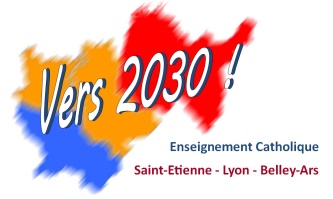 Assemblée représentative de Saint-Chamond27 et 28 mai 2019Fiche projet pour l’action concrète :IV.1.b     Favoriser par une communication positive un climat scolaire traversé par la joie, la convivialité et la bienveillance envers chacun à l’aune de l’écologie intégrale mise en avant dans Laudato si’ (vivre les écobéatitudes, pour Lyon).Manque observé (signaux faibles) :1.Situations de plus en plus nombreuses relevant du harcèlement2.Difficulté à lutter contre le cyber harcèlemement3.Banalisation du harcèlement4.Surinterprétation, procès d'intention5.Auto alimentation par les famillesPublic concerné :1.CE2.CPE3.Professeurs4.Educateurs de vie scolaire5.Personnels OGEC6.Elèves du primaire et secondaire7.ParentsObjectifs précis de l’action (réalisations) :1.Identifier les situations de harcèlements2.Harmoniser, faire du tri3.Prévenir les situations d'harcèlement4.Traiter les situations5.Assurer un suiviImpacts positifs visés pour le public concerné :1.Faire diminuer le taux de cas de harcèlements en les identifiants plus rapidement2.Mettre en place un prévention efficace3.Plus de réactivité dans le traitement des casMoyens humains existant sollicités :1.CE-Profs-CPE-Educateurs-personnel OGEC-parents2.Cellule harcèlement du rectorat (son référent)3.Cellule harcèlement établissement4.Service de police/gendarmerieRessources matérielles et financières existantes sollicités :Source de financement éventuellement envisagée :1.Appel à un projet académique pour obtenir des financement pour un court-métrage2.Dossier région pour le finacement3.Troupes de théatreEtapes de la mise en œuvre :1.Constituer une cellule mixte de harcèlement, composée de l'ensemble des personnes concernées2.Concours interne de courts métrages liés à cette questionDélai de mise en œuvre :Sur deux ansFreins potentiels :1.Aspect juridique par rapport au cyber harcèlement2.Pression des parents3.Surenchérir, effet de modeCritères pour et échéance pour l’évaluation :Diminution du nombre de cas signalé